ADVANCED BIOLOGY:  VIRUSES(USE CHAPTER 19 AS A RESOURCE)A VIRUS CONSISTS OF A NUCLEIC ACID SURROUNDED BY A PROTEIN COAT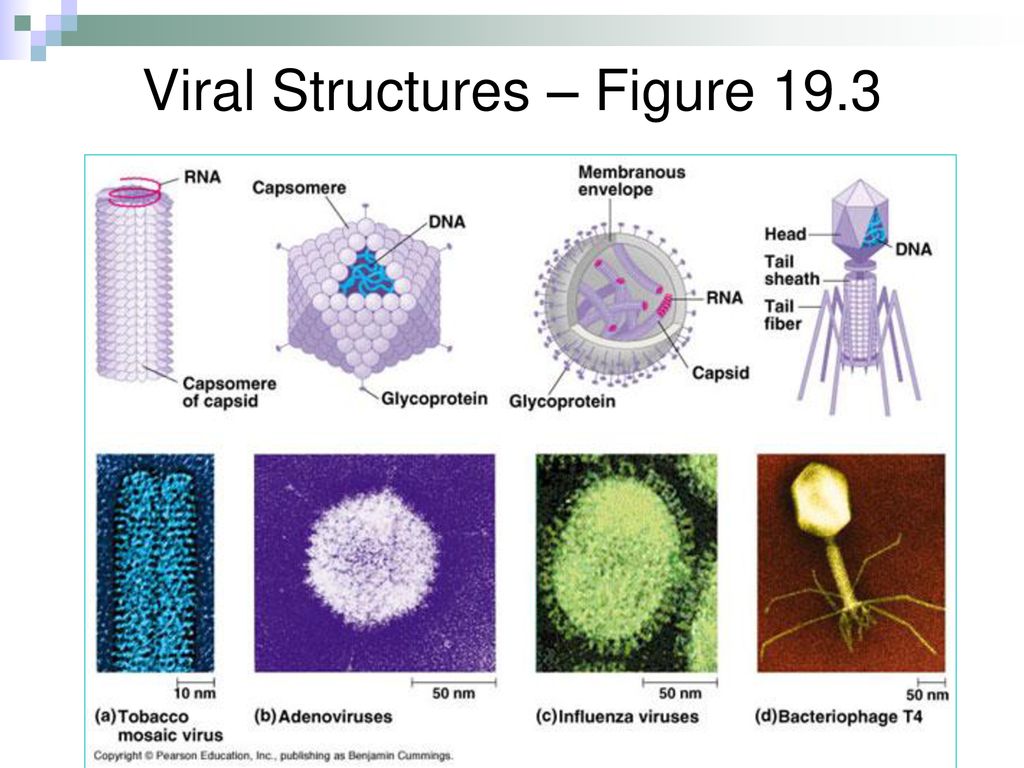  Viral Genomes Capsids and EnvelopesVIRUSES REPLICATE ONLY IN HOST CELLSHost Range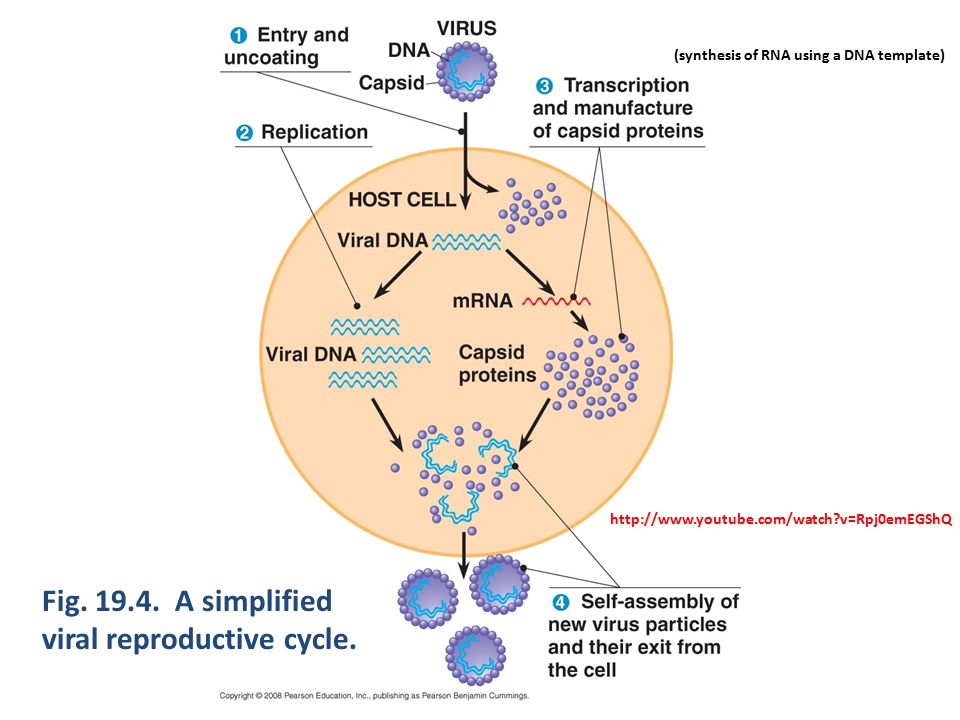  General Features of Viral Replicative Cycle  Replicative Cycles of Phages They Lytic Cycle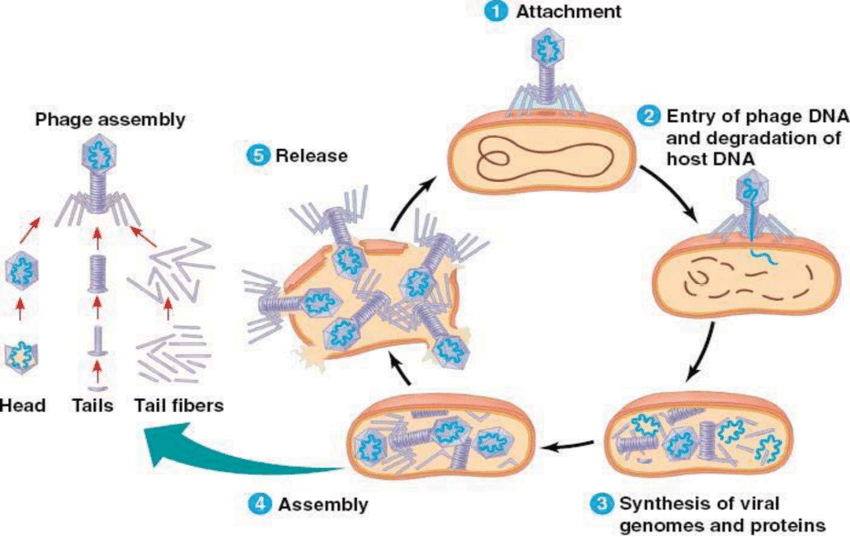  Virulent phage Restriction Enzymes The Lysogenic Cycle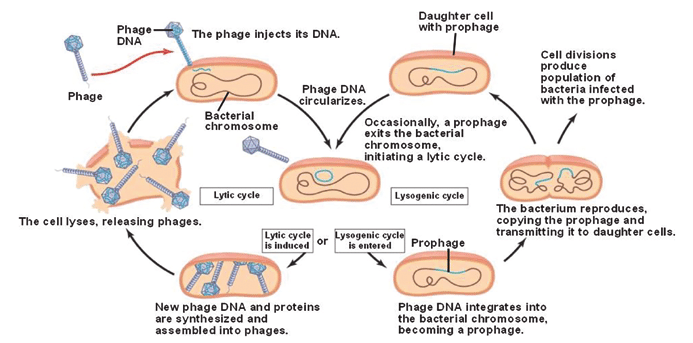  Temperate phageProphageReplicative Cycle of Animal Viruses Viral Envelopes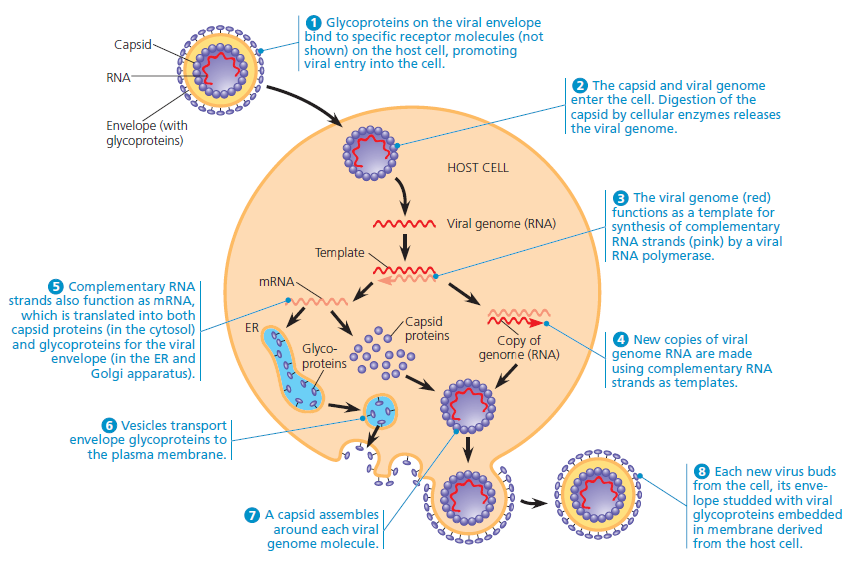  RNA as a Viral Genetic Material Retroviruses Reverse Transcriptase HIV and AIDs Provirus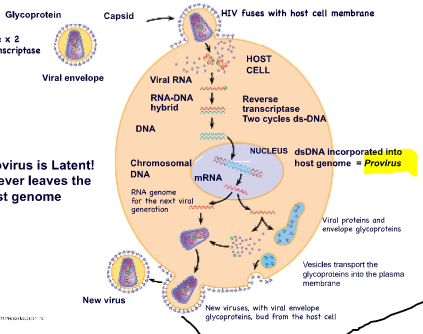  Evolution of VirusesVIRUSES ARE FORMIDABLE PATHOGENS IN ANIMALS AND PLANTS Viral Diseases in Animals Emerging Viruses Viral Diseases in Plants